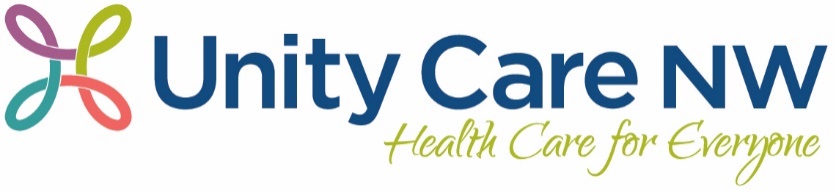 WHO WE ARE:Unity Care NW is a team-oriented, mission-based organization that has been proudly and successfully serving the greater Whatcom County area since 1982.  As a private, non-profit, federally qualified health center (FQHC) with clinics located in Bellingham & Ferndale, WA, we offer comprehensive primary medical, behavioral health, and dental care as well as pharmacy services to a diverse and often underserved patient population of all ages. Employing almost 300 caring and compassionate employees, our mission is to increase the years of healthy life in the people & communities we serve.WHAT WE VALUE:RespectIntegrityAccountabilityCollaborationInnovationWe strive to live out our truth by putting our Values in Action in all that we do. We value each individual on our team and aim to onboard the very best talent whose ambitions and values align with ours.JOB SUMMARY:The Chief Financial Officer (CFO) reports to the Chief Executive Officer (CEO) and is a member of the Executive Team engaged in defining the overall business strategy and direction of the organization while supporting Unity Care NW’s mission.As the CFO , you would provide administrative oversight, expertise and leadership to ensure the delivery of financial viability including financial planning, management of financial risks, record-keeping, and financial reporting. You would oversee business operations and administrative functions typically related to fiscal control of budgets, payroll, supervision of purchasing, grants, property, inventory, billing/revenue cycle, plan administration, insurances, property management, cash disbursements and receipts, accounts receivable, financial statements, and related statistical systems.  Responsibilities would also include the strategy, development and implementation of innovative operational programs that include collaboration with strategic business partners and directing the organization towards its primary objectives.  Additionally, you would:Prepare federal and other grant budgets and financial status reportsDevelop financial analyses and forecasts to support future planningProvide the Board of Directors with relevant financial data for budgetary and financial governing decisionsSupervise business, revenue cycle, and accounting staff This is a working supervisory position & may be assigned additional fiscal-related staff supervision as services and operations expand based upon function. OUR IDEAL CANDIDATE WILL:Be a dynamic, respected and strategic finance leader with 5+ years of experience in progressively expanding and proven financial leadership roles within a Federally Qualified Health Center (FQHC).Be a hands-on, collaborative financial professional adept at identifying strategic opportunities while communicating the organization’s vision, strategy and objectives.Have the capacity to see the big picture.Be a forward-looking and forward-thinking executive who can forge strategic partnerships and alliances.  Be a proven team leader with high energy who can adapt to a continually evolving environment with a willingness to embrace and enforce positive change.Be a highly engaged, mission-driven and results-oriented partner with the ability to effectively and proactively manage multiple priorities.Be able to empower and mentor a high-performance team through delegation of responsibility while embracing ethical practices within a dynamic team environment. WHAT WE OFFER:A friendly and collaborative team environmentA competitive compensation packageMedical, dental, & vision insuranceGenerous paid time off plus six paid holidays401(k) retirement plan with employer match after 1 year of eligibilityLife InsuranceAn alternative transportation benefitABOUT BELLINGHAM:Live in a community consistently rated one of the most desirable in the USA!  Beautiful Bellingham, WA, is a popular university & retirement community of 85,000 nestled between the Salish Sea and the foot of the Cascade Mountains and Mt. Baker. A short distance from Seattle, Vancouver, BC, and the San Juan Islands, Whatcom County houses several charming small towns. Enjoy all the area has to offer, from a vast range of recreational & outdoor activities, excellent schools, unique shops, local festivals, farmers markets, diverse restaurants, community events, and visual & performing arts.TO APPLY:If you are passionate about everyone having the opportunity to live their healthiest life, we would love to hear from you! We’re pleased to partner with Clifton Larson Allen Executive Search.  Please contact James Munn, CLA Executive Search Consultant, at 206-496-2669 or James.Munn@CLAConnect.com if you have an interest in learning more.Unity Care NW is committed to providing equal employment opportunities to all qualified job applicants and employees without regard to the following statuses: protected veteran, qualified individual with a disability, race, ethnicity, religion, gender, pregnancy, gender identity, national origin, age, genetic information, sexual orientation or any other protected status in accordance with local, state, and federal laws. We are also a drug free workplace.